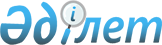 "Қазақстан Республикасы мен Ресей Федерациясы арасындағы 1995 жылғы 20 қаңтардағы Ресей Федерациясы Қорғаныс министрлiгiнiң (объектiлерi мен ұрыс алаңдары Қазақстан Республикасының аумағында орналасқан) 929 Мемлекеттiк ұшу-сынақ орталығын пайдалану тәртiбi туралы келiсiмге өзгерiстер мен толықтырулар енгiзу туралы хаттаманы ратификациялау туралы" Қазақстан Республикасы Заңының жобасы туралыҚазақстан Республикасы Үкіметінің 2006 жылғы 23 желтоқсандағы N 1264 Қаулысы



      Қазақстан Республикасының Үкiметi 

ҚАУЛЫ ЕТЕДI

:



      "Қазақстан Республикасы мен Ресей Федерациясы арасындағы 1995 жылғы 20 қаңтардағы Ресей Федерациясы Қорғаныс министрлiгiнiң (объектiлерi мен ұрыс алаңдары Қазақстан Республикасының аумағында орналасқан) 929 Мемлекеттiк ұшу-сынақ орталығын пайдалану тәртiбi туралы келiсiмге өзгерiстер мен толықтырулар енгiзу туралы хаттаманы ратификациялау туралы" Қазақстан Республикасы Заңының жобасы Қазақстан Республикасының Парламентi Мәжiлiсiнiң қарауына енгiзiлсiн.

      

Қазақстан Республикасының




      Премьер-Министрі



                                                               Жоба



ҚАЗАҚСТАН РЕСПУБЛИКАСЫНЫҢ 3AҢЫ





Қазақстан Республикасы мен Ресей Федерациясы арасындағы 1995 жылғы 20 қаңтардағы Ресей Федерациясы Қорғаныс министрлiгiнiң (объектiлерi мен ұрыс алаңдары Қазақстан Республикасының аумағында орналасқан) 929 Мемлекеттiк ұшу-сынақ орталығын пайдалану тәртiбi туралы келiсiмге өзгерiстер мен толықтырулар енгiзу туралы хаттаманы ратификациялау туралы



      Мәскеуде 2006 жылғы 4 сәуiрде қол қойылған Қазақстан Республикасы мен Ресей Федерациясы арасындағы 1995 жылғы 20 қаңтардағы Ресей Федерациясы Қорғаныс министрлiгiнiң (объектiлерi мен ұрыс алаңдары Қазақстан Республикасының аумағында орналасқан) 929 Мемлекеттiк ұшу-сынақ орталығын пайдалану тәртiбi туралы келiсiмге өзгерiстер мен толықтырулар енгiзу туралы хаттама ратификациялансын.

      

Қазақстан Республикасының




            Президентi




Қазақстан Республикасы мен Ресей Федерациясы арасындағы 1995 жылғы 20 қаңтардағы Ресей Федерациясы Қорғаныс министрлiгiнiң (объектiлерi мен ұрыс алаңдары Қазақстан Республикасының аумағында орналасқан) 929 Мемлекеттiк ұшу-сынақ орталығын пайдалану тәртiбi туралы келiсiмге өзгерiстер мен толықтырулар енгiзу туралы






ХАТТАМА



      Бұдан әрi Тараптар деп аталатын Қазақстан Республикасы мен Ресей Федерациясы,



      Қазақстан Республикасы мен Ресей Федерациясы арасындағы 1995  жылғы 20 қаңтардағы Ресей Федерациясы Қорғаныс министрлiгiнiң (объектiлерi мен ұрыс алаңдары Қазақстан Республикасының аумағында орналасқан) 929 Мемлекеттiк ұшу-сынақ орталығын пайдалану тәртiбi туралы келiсiмге (бұдан әрi - Келiсiм) мынадай өзгерiстер мен толықтырулар енгiзуге келiстi:



      1) 3-бап мынадай редакцияда жазылсын:



      "1. Қазақстан Республикасы жер учаскелерiн жалға беру шартымен Полигонның онда орналасқан жылжымалы және жылжымайтын мүлiк объектiлерiмен бiрге Ресей Федерациясына уақытша пайдалануға бередi.



      2. Қазақстан Республикасының Yкiметi мен Ресей Федерациясының Үкiметi арасындағы Қазақстан Республикасының аумағында орналасқан Ресей Федерациясының 929 Мемлекеттiк ұшу-сынақ орталығының объектiлерi мен ұрыс алаңдарын жалға беру туралы 1996 жылғы 18 қазандағы шартқа сәйкес жер учаскелерiнiң, оның iшiнде онда орналасқан жылжымалы және жылжымайтын мүлiк объектiлерiмен бiрге жер учаскелерiнiң жалға берiлу кезеңiнде Ресей Федерациясының мүддесiнде Ресей Федерациясы Полигонды пайдаланғаны үшiн ақы төлеудi жүзеге асырады.";



      2) 4-баптағы субарендаға" деген сөздiң алдынан "Тараптардың немесе үшiншi мемлекеттердiң заңды және жеке тұлғаларына" деген сөздермен толықтырылсын;



      3) 7-баптың 1-тармағында "Ресей Федерациясының құқық сақтау органдарының Полигон аумағындағы юрисдикция сұрақтары Тараптардың жеке келiсiмiмен" деген сөздер "Ресей Федерациясының құзыреттi органдарының Полигон аумағындағы заңдық құру мәселелерi Қазақстан Республикасы мен Ресей Федерациясы арасындағы Қазақстан Республикасының аумағында уақытша орналасқан Ресей Федерациясының әскери құрамаларының мәртебесi туралы 1995 жылғы 20 қаңтардағы келiсiммен және Тараптардың басқа да келiсiмдерiмен" деген сөздермен ауыстырылсын;



      4) 9-бапта:



      1-тармақта:



      екiншi абзацтағы "қалпына келтiрудi және" деген сөздер алып тасталсын;



      оныншы абзацта "келтiрудi" деген сөзден кейiн "(қажет болған жағдайда Тараптардың келiсiмi бойынша айқындалатын тәртiппен)" деген сөздермен толықтырылсын;



      бап мынадай мазмұндағы 6-тармақпен толықтырылсын:



      "6. Осы Келiсiмнiң 8-бабында көзделген ғылыми-зерттеу және сынақ жұмыстарының жылдық жоспарлары негiзiнде Ресей Федерациясының Қорғаныс министрлiгi 4 Мемлекеттiк орталық түраралық полигонының мүдделерiнде сынақ жұмыстарын жүргiзу кезiнде Полигонының жер учаскелерi мен әуе кеңiстiгiн пайдалануға жол берiледi.";



      5) 11-бап мынадай мазмұндағы абзацпен толықтырылсын:



      "Полигонның аумағында жер кадастрын және мониторингтi жүргiзудi, жердiң мақсатты пайдаланылуын бақылауды Полигонның қолбасшылығымен келiсiлген тәртiппен және мерзiмдерде Қазақстан Республикасының жер ресурстарын басқару жөнiндегi уәкiлеттi мемлекеттiк органы жүзеге асырады.";



      6) 20-баптың 1-тармағы мынадай редакцияда жазылсын:



      "1. Полигон объектiлерiнде кедендiк және шекаралық қарап тексерудi Қазақстан Республикасының заңнамасына сәйкес Қазақстан Республикасының кеден және шекара қызметтерiнiң өкiлдерi жүзеге асырады. Полигонның қол басшылығы Қазақстан Республикасының кеден және шекара қызметi өкiлдерiнiң Полигон объектiлерiне кедергiсiз жiберiлуiне мүмкiндiк бередi және оларды Полигонға және керi қарай жеткiзудi қамтамасыз етедi.";



      7) Келiсiмге N 1 қосымша мынадай редакцияда жазылсын:


"Қазақстан Республикасы аумағында орналасқан Ресей Федерациясының Қорғаныс министрлiгi 929 Мемлекеттiк ұшу-сынақ орталығының жер учаскелерiнiң шекаралары



       

мына координаталармен шектелген N 1 учаскесi:



      1                  48


о


 20' 00"                  46


о


 49' 00"



      2                  48


о


 28' 00"                  46


о


 49' 00"



      3                  48


о


 28' 00"                  47


о


 00' 00"



      4                  48


о


 29' 00"                  47


о


 00' 00"



      5                  48


о


 30' 00"                  46


о


 55' 00"



      6                  48


о


 37' 00"                  46


о


 55' 00"



      7                  48


о


 37' 00"                  47


о


 10' 00"



      8                  48


о


 44' 00"                  47


о


 10' 00"



      9                  48


о


 44' 00"                  47


о


 13' 00"



      10                 48


о


 46' 00"                  47


о


 16' 00"



      11                 48


о


 46' 00"                  47


о


 25' 00"



      12                 48


о


 44' 00"                  47


о


 25' 00"



      13                 48


о


 44' 00"                  47


о


 27' 00"



      14                 48


о


 45' 00"                  47


о


 28' 00"



      15                 48


о


 44' 00"                  47


о


 48' 00"



      16                 48


о


 40' 00"                  47


о


 48' 00"



      17                 48


о


 40' 00"                  47


о


 33' 00"



      18                 48


о


 32' 00"                  47


о


 33' 00"



      19                 48


о


 32' 00"                  47


о


 48' 00"



      20                 48


о


 36' 00"                  47


о


 48' 00"



      21                 48


о


 36' 00"                  48


о


 03' 00"



      22                 48


о


 43' 00"                  48


о


 03' 00"



      23                 48


о


 37' 00"                  48


о


 52' 00"



      24                 48


о


 38' 00"                  48


о


 53' 00"



      25                 48


о


 37' 00"                  49


о


 07' 00"



      26                 48


о


 30' 00"                  49


о


 05' 00"



      27                 48


о


 19' 00"                  50


о


 15' 00"



      28                 48


о


 17' 00"                  50


о


 14' 00"



      29                 48


о


 05' 00"                  49


о


 58' 00"



      30                 48


о


 05' 00"                  49


о


 47' 00"



      31                 48


о


 04' 00"                  49


о


 44' 00"



      32                 48


о


 03' 00"                  49


о


 25' 00"



      33                 47


о


 57' 00"                  49


о


 25' 00"



      34                 48


о


 00' 00"                  49


о


 12' 00"



      35                 48


о


 05' 00"                  48


о


 53' 00"



      36                 48


о


 07' 00"                  48


о


 27' 00"



      37                 48


о


 10' 00"                  48


о


 02' 00"



      38                 48


о


 11' 00"                  48


о


 00' 00"



      39                 48


о


 12' 00"                  47


о


 49' 00"



      40                 48


о


 13' 00"                  47


о


 35' 00"



      41                 48


о


 14' 00"                  47


о


 28' 00"



      42                 48


о


 15' 00"                  47


о


 12' 00"



      43                 48


о


 20' 00"                  46


о


 49' 00"

      мына координаталармен шектелген N 2 учаскесі



      1                  48


о


 32' 30"                  53


о


 14' 18"



      2                  48


о


 32' 30"                  53


о


 20' 00"



      3                  48


о


 34' 30"                  53


о


 25' 00"



      4                  48


о


 35' 00"                  53


о


 30' 00"



      5                  48


о


 35' 20"                  53


о


 35' 00"



      6                  48


о


 35' 30"                  53


о


 40' 00"



      7                  48


о


 33' 00"                  54


о


 00' 00"



      8                  48


о


 25' 00"                  54


о


 21' 00"



      9                  48


о


 10' 30"                  54


о


 32' 00"



      10                 48


о


 05' 00"                  54


о


 30' 00"



      11                 48


о


 01' 00"                  54


о


 25' 00"



      12                 47


о


 52' 00"                  54


о


 00' 00"



      13                 47


о


 52' 00"                  53


о


 55' 00"



      14                 47


о


 52' 00"                  53


о


 50' 00"



      15                 47


о


 52' 00"                  53


о


 45' 00"



      16                 47


о


 52' 00"                  53


о


 40' 00"



      17                 47


о


 52' 30"                  53


о


 35' 00"



      18                 47


о


 53' 30"                  53


о


 30' 00"



      19                 47


о


 54' 30"                  53


о


 25' 00"



      20                 47


о


 55' 30"                  53


о


 20' 00"



      21                 47


о


 57' 30"                  53


о


 15' 00"



      22                 48


о


 00' 00"                  53


о


 09' 00"



      23                 48


о


 07' 00"                  53


о


 00' 00"



      24                 48


о


 15' 00"                  52


о 


55' 30"



      25                 48


о


 22' 00"                  52


о


 58' 00"



      26                 48


о


 22' 00"                  53


о


 11' 00"



      27                 48


о


 32' 30"                  53


о


 14' 18"



      мына координаталармен шектелген N 3 учаскесі:



геологиялық нүктеде орталығы бар 1,7 x 3 км жақтарымен тiкбұрыш



      1                  47


о


 13' 00"                  51


о


 59' 00" геологиялық нүктеде орталығы бар 1,6 х 1,6 км жақтарымен тiкбұрыш



      1                  47


о


 13' 30"                  51


о


 55' 30";



      8) Келiсiмге N 2 қосымша мынадай редакцияда жазылсын:


"Қазақстан Республикасының аумағына қоныс аударылған Ресей Федерациясының Қорғаныс министрлiгi 929 Мемлекеттiк ұшу-сынақ орталығының әскери объектiлерiнiң




ТIЗБЕСI


1.            231 ИП                    Батыс Қазақстан облысының



                                        Бөкей ордасы ауданы, Торғай



                                        ауылы

2.            171 ИП                    Батыс Қазақстан облысының



                                        Бөкей ордасы ауданы,



                                        Жаңа қала ауданы



                                        Теректi ауылы, Атырау



                                        облысының Индер ауданы,



                                        Махамбет ауданы



3.            85 ИП                     Атырау қаласы, Атырау



                                        облысының Индер ауданы,



                                        Махамбет ауданы".

      Осы Хаттаманың ережелерiн түсiндiру және қолдану кезiнде туындаған барлық даулар мен келiспеушіліктер өзара консультациялар мен келiссөздер жолымен шешiледi.



      Тараптардың бiреуiнде бiрлескен шешiмдi талап ететiн мәселелер туындаған кезде осы Тарап екiншi Тарапты келiссөздер басталғанға дейiн 30 күннен кешiктiрмей ол туралы жазбаша хабардар етедi.



      Осы Хаттама Тараптар оның күшiне енуi үшiн қажеттi мемлекетiшiлiк рәсiмдердi орындағаны туралы соңғы жазбаша хабарламаны дипломатиялық арналар бойынша алған күнiнен бастап күшiне енедi.



      Осы Хаттама өз қолданысын Келiсiмнiң қолданысы тоқтатылған кезде бiр мезгілде тоқтатады.

      Мәскеу қаласында 2006 жылғы 4 сәуірде әрқайсысы қазақ және орыс тiлдерiнде екi данада жасалды әрi екi мәтiннiң күшi бiрдей.

      ҚАЗАҚСТАН РЕСПУБЛИКАСЫ                  РЕСЕЙ ФЕДЕРАЦИЯСЫ



              ҮШІН                                      ҮШІН

					© 2012. Қазақстан Республикасы Әділет министрлігінің «Қазақстан Республикасының Заңнама және құқықтық ақпарат институты» ШЖҚ РМК
				
Нүкте нөмірі

Географиялық координаталары

Географиялық координаталары

Нүкте нөмірі

солтүстік ендік

шығыс бойлық

N



р/р

Бөлімшенің, объектінің атауы

Қоныс аудару орны
